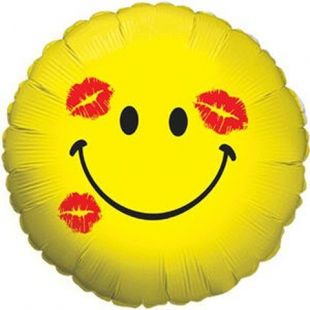  Треска за усмивки   2022г. Национален конкурс за „Най-усмихнат клас на България 2022 –  умни,  творящи,  можещи „ организирано от Сдружение „УСМИВКА“ Бургас -  стартира от  10.10.2022г.  до 20.11.2022г.   с подкрепата на Община  Бургас По традиция  всеки първи петък на октомври , преди да настъпи есента, се отбелязва Световният ден на усмивката. Негов основател, както и автор на популярното усмихнато жълто личице, е американският график Харви Бел, създал символа като част от рекламна кампания през  1963. Днес усмихнатото лице е един от популярните емотикони не само в Интернет, но и навсякъде в нашия живот.Според Бел това трябва да бъде денят „посветен на доброто настроение и добрите дела“ и да преминава под мотото:Направи добро.   Помогни на някого да се усмихне.Бел смятал още, че това трябва да бъде ден, в който всеки да се усмихва и да дарява усмивки на околните. Датата е в началото на октомври, защото началото на есента определено има нужда от повече усмивки.За девета  поредна година Сдружение „УСМИВКА“   с подкрепата на  Община Бургас  организира Национален конкурс на тема „Най-усмихнатият клас на България 2022 – умни, творящи, можещи“  със Сдружение „УСМИВКА“ -   от  10.10.2022г.  до 20.11.2022г. Конкурсът  се провежда в 6  категории .I-ва категория–„ Най-усмихнатите деца в детската  градина“II-ра категория  – „Най-усмихнати първолаци“III – та категория – „Най- усмихнат начален курс от 2-ри до 4-ти класIV – та категория – „Най- усмихната прогимназия“ 5-ти до 7-ми класV -  та категория – „ Най- усмихнати гимназисти“ 8-ми до  11-ти класVI –та категория – „Най-усмихнати абитуриенти“  Здравейте с Усмивка! Статистиката ни през годините  сочи, че с участието на  над 1800 училища и детски градини и над 50 000 детски усмивки над 250 публикации в медиите и весели репортажи в централните новини на bTV, СКАТ и Канал 0 “Най-усмихнат клас на България” е безспорно най-големия конкурс за усмивки в страната!За 9 - та поредна година, кажете с нас - Сдружение “Усмивка” отново ДА на усмивката в училище и участвайте в най-големия конкурс за усмивки в страната!Конкурсът 2022г.  се провежда под надслов –„Най-усмихнатият клас на България 2022 – умни, творящи , можещи“   със Сдружение „УСМИВКА“ -   от 10.10.2022г.  до 20.11.2022г. Покажете на всички , че българските деца са умни, че са истински творци и могат с помощта на усмивката да преодоляват трудностите или просто се забавлявайте!Най-важно е участието, защото усмивката прави силата! Бъдете най-усмихнатите и накарайте другите да се усмихнат! Народът ни е казал“ Светът е оцелял, защото се е смял“Как да участвате? Всеки желаещ  да се включи в конкурса  трябва да изпрати  фотография  на класа с размер А4( МОЖЕ И ПО-ГОЛЯМ ФОРМАТ)  до 20.11.2022г. на адрес  Бургас  ул. „Янко Комитов“ 4           Митка Георгиева  за  Сдружение „УСМИВКА“ участие в  конкурса „Най-усмихнат клас  на България 2022г „.  Напишете ни: На обратната страна на снимката  Кой  е Вашият клас  и кой е Вашият класен ръководител?Кое е Вашето училище и къде се намира (град/село/област)?Телефон и имейл на преподавателя или училището написани четливо  за връзка при изпращане на е-Грамоти и награди на спечелилите.Категорията в която участвате. Кратко описание за това, как постигате Вашите резултати в училище, Вашите творчески изяви и постижения. Фотографиите ще бъдат оценявани от жури. След приключване на конкурса фотосите ще бъдат представени  в изложбата „Най-усмихнатият клас  на България 2022“ на официално награждаване през 2022г.   организирано  от Сдружение „УСМИВКА“  и Община Бургас  в сградата на Областна администрация при възможност от провеждането й.Всички  участвали класове в конкурса получават по имейл е-Грамота от Сдружение "Усмивка" и Община Бургас.Всички учители, участвали в конкурса получават е-Сертификат от Сдружение "Усмивка" и Община Бургас.Победителите ще бъдат наградени както всяка година в официална церемония  в сградата на Областна Администрация, ако не е обявено бедствено положение в  Бургас  с регионално и национално медийно участие.  Наградите  на  победителите могат да бъдат  изпратени и по пощата. Благодарим Ви за усмивките!Поздрави и усмивки от БургасМитка Георгиева     Председател на УС  на Сдружение с нестопанска цел “Усмивка“ул. „Янко Комитов „ № 48000 БургасЗа контакти  0988 753 171 www.usmivka2018.orgСдружение с нестопанска цел “Усмивка”, ЕИК/БУЛСТАТ 147031562